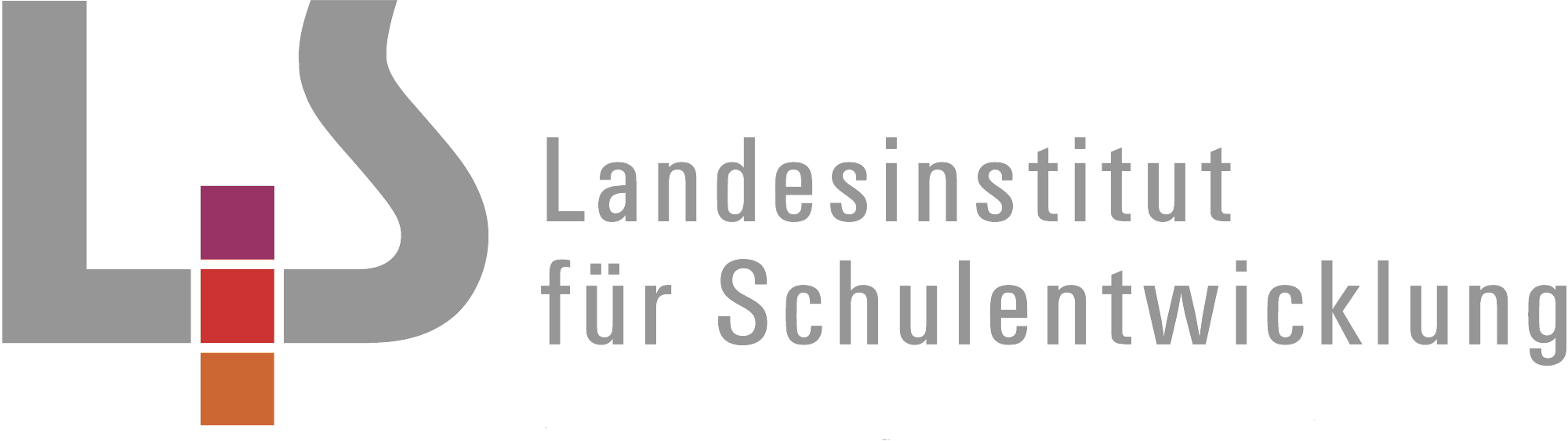 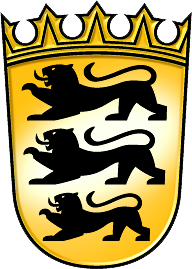 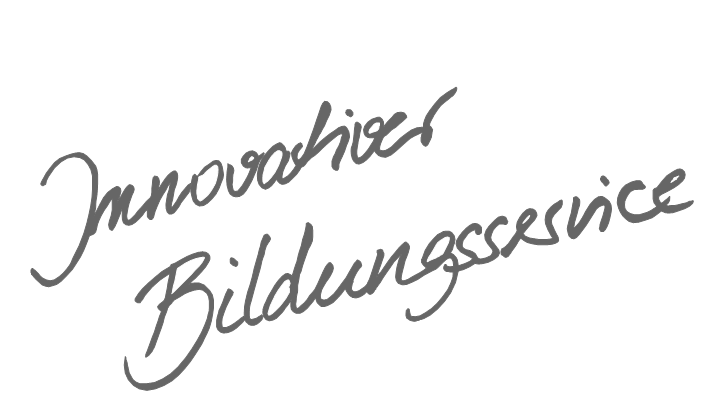 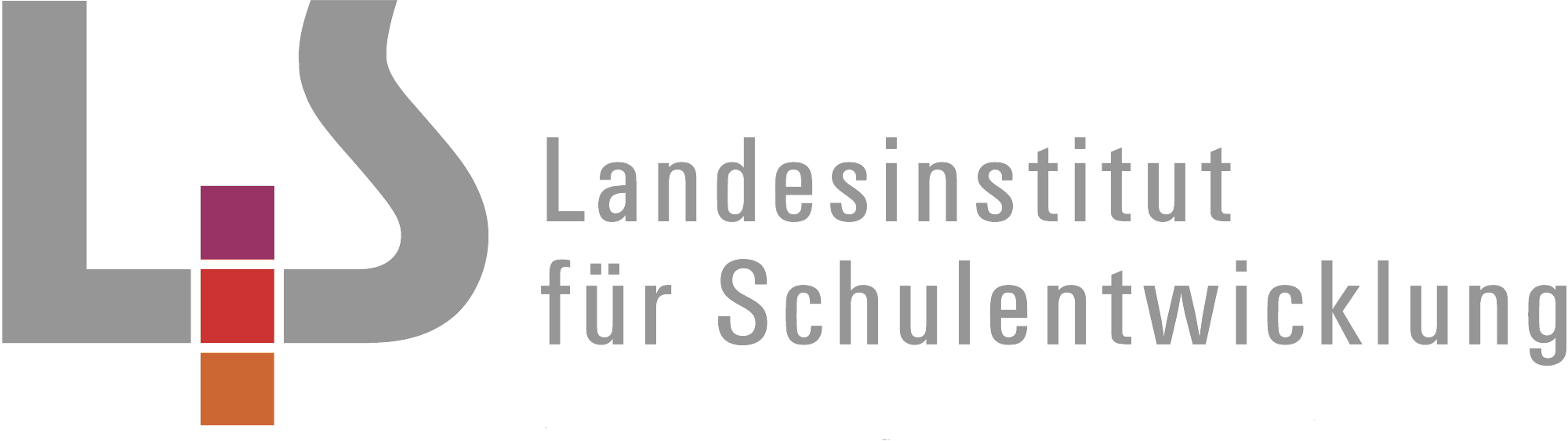 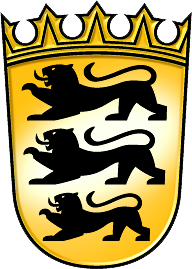 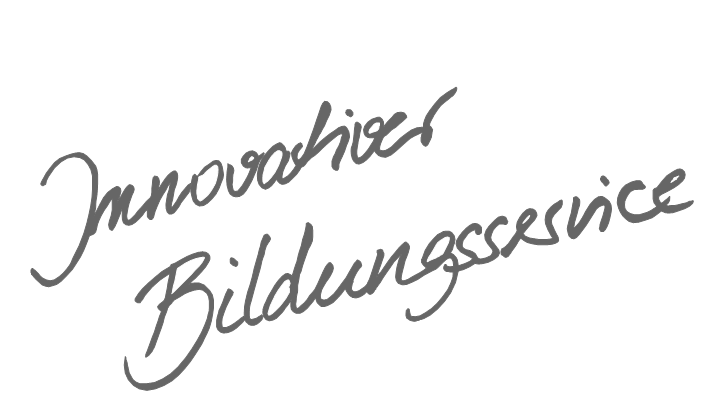 InhaltsverzeichnisAllgemeines Vorwort zu den Beispielcurricula	IFachspezifisches Vorwort	IIÜbersicht	IIHinweis zu Unterrichtsmaterialien zum Bildungsplan 2016/17	IIIPhysik – Klasse 7	1Einführung in die Physik	1Akustik	4Optik	7Energie	11Physik – Klasse 8	14Grundgrößen der Elektrizitätslehre	14Magnetismus und Elektromagnetismus	17Mechanik: Kinematik	19Mechanik: Dynamik	21Allgemeines Vorwort zu den BeispielcurriculaBeispielcurricula zeigen eine Möglichkeit auf, wie aus dem Bildungsplan unterrichtliche Praxis werden kann. Sie erheben hierbei keinen Anspruch einer normativen Vorgabe, sondern dienen vielmehr als beispielhafte Vorlage zur Unterrichtsplanung und -gestaltung. Diese kann bei der Erstellung oder Weiterentwicklung von schul- und fachspezifischen Jahresplanungen ebenso hilfreich sein wie bei der konkreten Unterrichtsplanung der Lehrkräfte.Curricula sind keine abgeschlossenen Produkte, sondern befinden sich in einem dauerhaften Entwicklungsprozess, müssen jeweils neu an die schulische Ausgangssituation angepasst werden und sollten auch nach den Erfahrungswerten vor Ort kontinuierlich fortgeschrieben und modifiziert werden. Sie sind somit sowohl an den Bildungsplan, als auch an den Kontext der jeweiligen Schule gebunden und müssen entsprechend angepasst werden. Das gilt auch für die Zeitplanung, welche vom Gesamtkonzept und den örtlichen Gegebenheiten abhängig und daher nur als Vorschlag zu betrachten ist.Der Aufbau der Beispielcurricula ist für alle Fächer einheitlich: Ein fachspezifisches Vorwort thematisiert die Besonderheiten des jeweiligen Fachcurriculums und gibt ggf. Lektürehinweise für das Curriculum, das sich in tabellarischer Form dem Vorwort anschließt.In den ersten beiden Spalten der vorliegenden Curricula werden beispielhafte Zuordnungen zwischen den prozess- und inhaltsbezogenen Kompetenzen dargestellt. Eine Ausnahme stellen die modernen Fremdsprachen dar, die aufgrund der fachspezifischen Architektur ihrer Pläne eine andere Spaltenkategorisierung gewählt haben. In der dritten Spalte wird vorgeschlagen, wie die Themen und Inhalte im Unterricht umgesetzt und konkretisiert werden können. In der vierten Spalte wird auf Möglichkeiten zur Vertiefung und Erweiterung des Kompetenzerwerbs im Rahmen des Schulcurriculums hingewiesen und aufgezeigt, wie die Leitperspektiven in den Fachunterricht eingebunden werden können und in welcher Hinsicht eine Zusammenarbeit mit anderen Fächern sinnvoll sein kann. An dieser Stelle finden sich auch Hinweise und Verlinkungen auf konkretes Unterrichtsmaterial.Fachspezifisches VorwortDer in Beispielcurriculum 1 dargestellte Unterrichtsgang stellt eine mögliche Umsetzung des Bildungsplans Physik am Gymnasium für die Klassenstufen 7 und 8 dar. Selbstverständlich ist eine Vielzahl anderer Umsetzungen möglich. So unterscheiden sich die beiden Beispielcurricula 1 und 2 z.B. hinsichtlich der Anordnung der Unterrichtseinheiten, der fachdidaktischen Schwerpunktsetzung sowie der Vernetzung zwischen inhaltsbezogenen und prozessbezogenen Kompetenzen sowie Leitperspektiven.Besonderheit dieses Beispielcurriculums 1 ist u.a. eine einführende Einheit zur Fachmethodik der Physik. Die prozessbezogenen Kompetenzen, die innerhalb der ersten Einheit  „Einführung in die Physik“ aufgebaut werden, können stattdessen auch an andere Inhalte gekoppelt werden. Insbesondere ist die quantitative Behandlung von Messunsicherheiten, wie sie in dieser Einheit intendiert ist, keine Pflichtvorgabe des Bildungsplans 2016/17. Desweiteren ermöglicht das Beispielcurriculum 1 u.a. durch die frühe Einführung der Energie in Kl. 7, Strukturanalogien innerhalb der Physik als fachdidaktischen Weg zu nutzen. Der vom Bildungsplan angeregte dynamische Zugang zum Kraftbegriff geschieht im Beispielcurriculum 1 durch die über die Pflichtvorgaben des Bildungsplans hinausgehende Einführung des Impulsbegriffes bereits in Kl. 8.Neben den vorgegebenen Pflichtstunden weisen beide Beispielcurricula Vorschläge für mögliche schulcurriculare Vertiefungen aus, die jeweils in der 4. Spalte des Beispielcurriculums zu finden sind. Bei jeder Unterrichtseinheit sind die geplanten Stundenzahlen der jeweiligen Unterrichtsabschnitte angegeben. Die Summe der beschriebenen Stunden über alle Unterrichtseinheiten entspricht in beiden Beispielcurricula jeweils 27 Stunden pro Kontingentstunde (also 54 Einzelstunden bei 2 Kontingentstunden pro Schuljahr) und weist somit die zusätzlichen Stunden des Schulcurriculums nicht explizit mit Stundenanzahlen aus.ÜbersichtHinweis zu Unterrichtsmaterialien zum Bildungsplan 2016/17Im vorliegenden Curriculum werden an vielen Stellen Hinweise auf die Materialien der Zentralen Fortbildungsreihe zum Bildungsplan 2016 gegeben. Speziell für die Klassenstufen 7/8 wurden sehr viele Unterrichtsmaterialien entwickelt. Diese finden sich - geordnet nach inhaltsbezogenen Kompetenzen, prozessbezogenen Kompetenzen und übergeordneten Materialien - unter https://lehrerfortbildung-bw.de/u_matnatech/physik/gym/bp2016/ (zuletzt geprüft am 27.04.2017) auf dem Lehrerfortbildungsserver. Das Material liegt zu vielen der inhaltsbezogenen Kompetenzbereiche vor, aber es werden dort auch inhaltsübergreifende Angebote zur Binnendifferenzierung / Umgang mit Heterogenität gemacht, z.B. durch die Check-In-Aufgaben mit Checklisten, die kompetenzorientierten Aufgaben mit mehreren Schwierigkeitsstufen, Arbeitsaufträge mit gestuften Hilfen sowie die Choice-to-learn-Aufgaben zu fast allen Themen aus Klasse 7/8. Da speziell auf dieses themenübergreifende Material oft nicht in den themenbezogenen Curricula verwiesen werden kann, finden Sie das Material zum Umgang mit Heterogenität unter https://lehrerfortbildung-bw.de/u_matnatech/physik/gym/bp2016/fb4/1_indiv_und_diff/ (zuletzt geprüft am 27.04.2017).Desweiteren sei darauf verwiesen, dass der Lehrerfortbildungsserver auch die Materialien der vorangegangenen Lehrerfortbildungen im Fach Physik beinhaltet. Die meisten der Materialien passen ebenso zum Bildungsplan 2016/17, weil bereits durch den Bildungsplan 2004 die Kompetenzorientierung und Aspekte des Umgangs mit Heterogenität eine tragende Rolle spielten. Das Material dieser Lehrerfortbildungen zum Bildungsplan 2004 finden Sie unter https://lehrerfortbildung-bw.de/u_matnatech/physik/gym/bp2004/ (zuletzt geprüft am 27.04.2017).Physik – Klasse 7Physik – Klasse 8StundenanzahlKerncurriculumUnterrichtseinheitKlasse 7Klasse 710Einführung in die Physik10Akustik20Optik14Energie = 54Klasse 8Klasse 819Grundgrößen der Elektrizitätslehre8Magnetismus und Elektromagnestismus11Mechanik: Kinematik16Mechanik: Dynamik = 54Einführung in die Physik10 Std.Einführung in die Physik10 Std.Einführung in die Physik10 Std.Einführung in die Physik10 Std.In einem fünfwöchigen Unterrichtsgang wird die Physik als Wissenschaft von der Seite der Fachmethodik her erschlossen. Hierbei stehen bestimmte prozessbezogene Kompetenzen im Vordergrund, während die inhaltlichen Kompetenzen lediglich als Vehikel dienen.Der Unterrichtsgang orientiert sich an der Handreichung PH 44 „Heute forschen wir selbst“, der im Material der zentralen Lehrerfortbildungen (s. rechte Spalte dieser Unterrichtseinheit) auf den Bildungsplan 2016 angepasst wurde.In einem fünfwöchigen Unterrichtsgang wird die Physik als Wissenschaft von der Seite der Fachmethodik her erschlossen. Hierbei stehen bestimmte prozessbezogene Kompetenzen im Vordergrund, während die inhaltlichen Kompetenzen lediglich als Vehikel dienen.Der Unterrichtsgang orientiert sich an der Handreichung PH 44 „Heute forschen wir selbst“, der im Material der zentralen Lehrerfortbildungen (s. rechte Spalte dieser Unterrichtseinheit) auf den Bildungsplan 2016 angepasst wurde.In einem fünfwöchigen Unterrichtsgang wird die Physik als Wissenschaft von der Seite der Fachmethodik her erschlossen. Hierbei stehen bestimmte prozessbezogene Kompetenzen im Vordergrund, während die inhaltlichen Kompetenzen lediglich als Vehikel dienen.Der Unterrichtsgang orientiert sich an der Handreichung PH 44 „Heute forschen wir selbst“, der im Material der zentralen Lehrerfortbildungen (s. rechte Spalte dieser Unterrichtseinheit) auf den Bildungsplan 2016 angepasst wurde.In einem fünfwöchigen Unterrichtsgang wird die Physik als Wissenschaft von der Seite der Fachmethodik her erschlossen. Hierbei stehen bestimmte prozessbezogene Kompetenzen im Vordergrund, während die inhaltlichen Kompetenzen lediglich als Vehikel dienen.Der Unterrichtsgang orientiert sich an der Handreichung PH 44 „Heute forschen wir selbst“, der im Material der zentralen Lehrerfortbildungen (s. rechte Spalte dieser Unterrichtseinheit) auf den Bildungsplan 2016 angepasst wurde.Prozessbezogene KompetenzenInhaltsbezogene KompetenzenThema, Konkretisierung,
Vorgehen im UnterrichtHinweise, Arbeitsmittel, 
Organisation, VerweiseDie Schülerinnen und Schüler könnenDie Schülerinnen und Schüler könnenEinführung in die Physik <1>(Fachmethodik – Modellbildung – Experimente)Was ist Physik?Womit beschäftigen sich Physikerinnen und Physiker?Material: Die Unterrichtseinheit ist im Material der zentralen Lehrerfortbildungen genauer beschrieben (https://lehrerfortbildung-bw.de/u_matnatech/physik/gym/bp2016/fb4/4_inhaltsbezogen/1_denkweisen/ zuletzt abgerufen am 27.04.2017)Ein dazu alternatives Vorgehen ist ebenfalls im Material der zentralen Lehrerfortbildungen beschrieben (https://lehrerfortbildung-bw.de/u_matnatech/physik/gym/bp2016/fb4/3_prozessbezogen/1_implementieren/ zuletzt abgerufen am 27.04.2017)L PG 	Wahrnehmung und Empfindung3.2.1 (1) Kriterien für die Unterscheidung zwischen Beobachtung und Erklärung beschreiben (Beobachtung durch Sinneseindrücke und Messungen, Erklärung durch Gesetze und Modelle)Einführung in die Physik <1>(Fachmethodik – Modellbildung – Experimente)Was ist Physik?Womit beschäftigen sich Physikerinnen und Physiker?Material: Die Unterrichtseinheit ist im Material der zentralen Lehrerfortbildungen genauer beschrieben (https://lehrerfortbildung-bw.de/u_matnatech/physik/gym/bp2016/fb4/4_inhaltsbezogen/1_denkweisen/ zuletzt abgerufen am 27.04.2017)Ein dazu alternatives Vorgehen ist ebenfalls im Material der zentralen Lehrerfortbildungen beschrieben (https://lehrerfortbildung-bw.de/u_matnatech/physik/gym/bp2016/fb4/3_prozessbezogen/1_implementieren/ zuletzt abgerufen am 27.04.2017)L PG 	Wahrnehmung und Empfindung2.1.1 Phänomene und Experimente zielgerichtet beobachten und ihre Beobachtungen beschreiben; 2.3.2 Ergebnisse von Experimenten bewerten (Messfehler, Genauigkeit);Grundlagen von Messungen <3>(Einführung Periodendauer, Wiederholung von Messungen, Messgenauigkeit)Schülerexperimente und Diskussion der Ergebnisse zum Beispiel anhand eines Fadenpendels2.1.2 Hypothesen zu physikalischen Fragestellungen aufstellen; 2.1.3 Experimente zur Überprüfung von Hypothesen planen (unter anderem vermutete Einflussgrößen getrennt variieren);2.1.4 Experimente durchführen und auswerten, dazu gegebenenfalls  Messwerte erfassen;2.2.2 funktionale Zusammenhänge zwischen physikalischen Größen verbal beschreiben (zum Beispiel „je-desto“-Aussagen);2.2.5 physikalische Experimente, Ergebnisse und Erkenntnisse – auch mithilfe digitaler Medien – dokumentieren (Beschreibungen, Tabellen, Diagramme);2.2.6 Sachinformationen und Messdaten aus einer Darstellungsform entnehmen und in eine andere Darstellungsform überführen (Tabelle, Diagramm, Text);2.3.2 Ergebnisse von Experimenten bewerten (Messfehler, Genauigkeit);2.3.3 Hypothesen anhand der Ergebnisse von Experimenten beurteilen;3.2.1  (2) an Beispielen beschreiben, dass Aussagen in der Physik grundsätzlich überprüfbar sind (Fragestellung, Hypothese, Experiment, Bestätigung beziehungsweise Widerlegung)Hypothesenbildung und Hypothesenüberprüfung <4>(Messtabelle, Diagramm, Ausgleichskurve, Vergleich mit Hypothese)Hypothesen bilden, Schülerversuche mit Auswertung: Wovon könnte die Periodendauer eines Fadenpendels abhängen?L BO 	Fachspezifische und handlungsorientierte Zugänge zur Arbeits- und BerufsweltF BNT 3.1.1 Denk- und Arbeitsweisen der Naturwissenschaften und der TechnikMöglichkeit zur schulcurricularen Vertiefung durch Schülerexperimente zur Überprüfung von Hypothesen: Zum Beispiel Federpendel wie im Material der zentralen Lehrerfortbildungen (s.o.) beschrieben oder Zeitmessung an rollender Kugel auf schiefer Ebene2.1.9 zwischen realen Erfahrungen und konstruierten, idealisierten Modellvorstellungen unterscheiden (unter anderem Unterschied zwischen Beobachtung und Erklärung);2.3.4 Grenzen physikalischer Modelle an Beispielen erläutern;3.2.1 (1) Kriterien für die Unterscheidung zwischen Beobachtung und Erklärung beschreiben (Beobachtung durch Sinneseindrücke und Messungen, Erklärung durch Gesetze und Modelle)3.2.1 (2) an Beispielen beschreiben, dass Aussagen in der Physik grundsätzlich überprüfbar sind (Frage-stellung, Hypothese, Experiment, Bestätigung beziehungsweise Widerlegung)3.2.1 (3) die Funktion von Modellen in der Physik erläuternModellbildung 
mit der Black Box <2>Physikerinnen und Physiker beschreiben die Welt mithilfe von Modellen.Veranschaulichung: Black BoxL PG	Wahrnehmung und EmpfindungL BO	Fachspezifische und handlungsorientierte Zugänge zur Arbeits- und BerufsweltF BNT	3.1.1 Denk- und Arbeitsweisen der Naturwissenschaften und der TechnikF CH	3.2.1.2 Stoffe und ihre TeilchenMaterial: s. piko-Brief 05 Modellieren (http://www.ipn.uni-kiel.de/de/das-ipn/abteilungen/didaktik-der-physik/piko zuletzt abgerufen am 27.04.2017)Akustik10 Std.Akustik10 Std.Akustik10 Std.Akustik10 Std.Die Schülerinnen und Schüler können akustische Phänomene experimentell untersuchen. Sie trennen zunehmend zwischen ihrer Wahrnehmung und deren physikalischer Beschreibung. Zur Beschreibung der Ausbreitung von Schall verwenden sie geeignete Modelle.Die Schülerinnen und Schüler können akustische Phänomene experimentell untersuchen. Sie trennen zunehmend zwischen ihrer Wahrnehmung und deren physikalischer Beschreibung. Zur Beschreibung der Ausbreitung von Schall verwenden sie geeignete Modelle.Die Schülerinnen und Schüler können akustische Phänomene experimentell untersuchen. Sie trennen zunehmend zwischen ihrer Wahrnehmung und deren physikalischer Beschreibung. Zur Beschreibung der Ausbreitung von Schall verwenden sie geeignete Modelle.Die Schülerinnen und Schüler können akustische Phänomene experimentell untersuchen. Sie trennen zunehmend zwischen ihrer Wahrnehmung und deren physikalischer Beschreibung. Zur Beschreibung der Ausbreitung von Schall verwenden sie geeignete Modelle.Prozessbezogene KompetenzenInhaltsbezogene KompetenzenKonkretisierung,
Vorgehen im UnterrichtHinweise, Arbeitsmittel, 
Organisation, VerweiseDie Schülerinnen und Schüler könnenDie Schülerinnen und Schüler könnenEinführung in die Akustik – 
Schallentstehung <2>(Schall als Schwingung, laut-leise, hoch-tief, Amplitude, Periodendauer, Frequenz)Was ist Schall?Schülerexperimente: Wovon hängen Tonhöhe und Lautstärke eines Tons ab?Material: s. Material der zentralen Lehrerfortbildungen zur Akustik (https://lehrerfortbildung-bw.de/u_matnatech/physik/gym/bp2016/fb4/4_inhaltsbezogen/2_akustik/1_akustik/ zuletzt abgerufen am 27.04.2017)F MUS 3.2.2 Musik verstehenF MUSPROFIL 3.2.2 Musik verstehen2.1.1 Phänomene und Experimente zielgerichtet beobachten und ihre Beobachtungen beschreiben;2.1.2 Hypothesen zu physikalischen Fragestellungen aufstellen;2.2.2 funktionale Zusammenhänge zwischen physikalischen Größen verbal beschreiben (zum Beispiel „je-desto“-Aussagen) […] 3.2.2 (1) akustische Phänomene beschreiben (Lautstärke, Tonhöhe, Amplitude, Frequenz)Einführung in die Akustik – 
Schallentstehung <2>(Schall als Schwingung, laut-leise, hoch-tief, Amplitude, Periodendauer, Frequenz)Was ist Schall?Schülerexperimente: Wovon hängen Tonhöhe und Lautstärke eines Tons ab?Material: s. Material der zentralen Lehrerfortbildungen zur Akustik (https://lehrerfortbildung-bw.de/u_matnatech/physik/gym/bp2016/fb4/4_inhaltsbezogen/2_akustik/1_akustik/ zuletzt abgerufen am 27.04.2017)F MUS 3.2.2 Musik verstehenF MUSPROFIL 3.2.2 Musik verstehen2.2.1 zwischen alltagssprachlicher und fachsprachlicher Beschreibung unterscheiden;2.2.2 funktionale Zusammenhänge zwischen physikalischen Größen verbal beschreiben (zum Beispiel „je-desto“-Aussagen) […] 2.2.3 sich über physikalische Erkenntnisse und deren Anwendungen unter Verwendung der Fachsprache und fachtypischer Darstellungen austauschen […]2.2.6 Sachinformationen und Messdaten aus einer Darstellungsform entnehmen […] (Diagramm)3.2.2 (1) akustische Phänomene beschreiben (Lautstärke, Tonhöhe, Amplitude, Frequenz)Schwingungen in Diagrammen darstellen <4>(Amplitude, Periodendauer, Frequenz)s-t-Diagramm einer Schwingung mit Beschriftung von Amplitude und PeriodendauerEinsatz von Smartphones zur SchallanalyseMaterial: Unterrichtsmaterial zum Einsatz von Smartphones zur Schallanalyse s. Material der zentralen Lehrerfortbildungen (https://lehrerfortbildung-bw.de/u_matnatech/physik/gym/bp2016/fb4/2_leitperspektiven/3_medien/1_smartphone/index.html, zuletzt abgerufen am 27.04.2017)F MUS 3.2.2 Musik verstehenF MUSPROFIL 3.2.2 Musik verstehen2.3.7 Risiken und Sicherheitsmaßnahmen bei Experimenten und im Alltag mithilfe ihres physikalischen Wissens bewerten;3.2.2 (1) akustische Phänomene beschreiben (Lautstärke, Tonhöhe, Amplitude, Frequenz)3.2.2 (3) ihre Hörgewohnheiten in Bezug auf das Risiko möglicher Hörschädigungen bewerten (zum Beispiel Lautstärke von Kopfhörern)Hörschädigung <2>Lautstärkemessung: Wann schadet Lärm?Schülerexperimente: Einsatz von Smartphones zur SchallanalyseMaterial: Unterrichtsmaterial zum Thema Vermeiden von Hörschäden ist im Material der zentralen Lehrerfortbildungen genauer beschrieben (https://lehrerfortbildung-bw.de/u_matnatech/physik/gym/bp2016/fb4/2_leitperspektiven/2_praevention/1_hoerschaeden/index.html, zuletzt abgerufen am 27.04.2017)L PG	Sicherheit und UnfallschutzL PG 	Wahrnehmung und EmpfindungF MUS 3.2.2 Musik verstehenF MUSPROFIL 3.2.2 Musik verstehenF NWT 3.2.4.1 Informationsaufnahme durch Sinne und Sensoren (3)Möglichkeit zur schulcurricularen Vertiefung: Bestimmung des menschlichen Hörbereichs, Vergleich mit Hörbereichen anderer Lebewesen, evtl. Ultra- und Infraschall2.1.1 Phänomene und Experimente zielgerichtet beobachten und ihre Beobachtungen beschreiben;2.1.9 zwischen realen Erfahrungen und konstruierten, idealisierten Modellvorstellungen unterscheiden (unter anderem Unterschied zwischen Beobachtung und Erklärung);2.1.10 Analogien beschreiben und zur Lösung von Problemstellungen nutzen;2.1.11 mithilfe von Modellen Phänomene erklären;2.3.4 Grenzen physikalischer Modelle an Beispielen erläutern;3.2.1 (1) Kriterien für die Unterscheidung zwischen Beobachtung und Erklärung beschreiben (Beobachtung durch Sinneseindrücke und Messungen, Erklärung durch Gesetze und Modelle)3.2.1 (3) […] Teilchenmodell3.2.2 (2) physikalische Aspekte des Hörvorgangs beschreiben (Sender, Empfänger)Schallausbreitung <2>Modell(e) zur Schallausbreitung, Grenzen der Modelle, Teilchenmodell (Verdichtung und Verdünnung) als möglicher Erklärungsansatz zum SchlussL PG	Wahrnehmung und EmpfindungF NWT	3.2.4.1 Informationsaufnahme durch Sinne und Sensoren (2)F BNT	3.1.1 Denk- und Arbeitsweisen der Naturwissenschaften und der TechnikF CH	3.2.1.2 Stoffe und ihre TeilchenOptik20 Std.Optik20 Std.Optik20 Std.Optik20 Std.Die Schülerinnen und Schüler können optische Phänomene experimentell untersuchen. Sie trennen zunehmend zwischen ihrer Wahrnehmung und deren physikalischer Beschreibung. Sie untersuchen Lichtumlenkung und Wahrnehmungseffekte zum Beispiel an Spiegeln und Linsen. Zur Beschreibung der Ausbreitung von Licht verwenden sie geeignete Modelle.Die Schülerinnen und Schüler können optische Phänomene experimentell untersuchen. Sie trennen zunehmend zwischen ihrer Wahrnehmung und deren physikalischer Beschreibung. Sie untersuchen Lichtumlenkung und Wahrnehmungseffekte zum Beispiel an Spiegeln und Linsen. Zur Beschreibung der Ausbreitung von Licht verwenden sie geeignete Modelle.Die Schülerinnen und Schüler können optische Phänomene experimentell untersuchen. Sie trennen zunehmend zwischen ihrer Wahrnehmung und deren physikalischer Beschreibung. Sie untersuchen Lichtumlenkung und Wahrnehmungseffekte zum Beispiel an Spiegeln und Linsen. Zur Beschreibung der Ausbreitung von Licht verwenden sie geeignete Modelle.Die Schülerinnen und Schüler können optische Phänomene experimentell untersuchen. Sie trennen zunehmend zwischen ihrer Wahrnehmung und deren physikalischer Beschreibung. Sie untersuchen Lichtumlenkung und Wahrnehmungseffekte zum Beispiel an Spiegeln und Linsen. Zur Beschreibung der Ausbreitung von Licht verwenden sie geeignete Modelle.Prozessbezogene KompetenzenInhaltsbezogene KompetenzenKonkretisierung,
Vorgehen im UnterrichtHinweise, Arbeitsmittel, 
Organisation, VerweiseDie Schülerinnen und Schüler könnenDie Schülerinnen und Schüler könnenSehvorgang <1>(Lichtquellen, Lichtempfänger, Sehvorgang)Sehvorgang im Sender-Empfänger-BildHinweis: Eine alternative Optik-Unterrichtseinheit zu der hier beschriebenen ist im Material der zentralen Lehrerfortbildungen genauer beschrieben (https://lehrerfortbildung-bw.de/u_matnatech/physik/gym/bp2016/fb4/4_inhaltsbezogen/2_akustik/4_optik/, zuletzt abgerufen am 27.04.2017)F NWT	3.2.4.1 Informationsaufnahme durch Sinne und Sensoren (2)2.1.1 Phänomene und Experimente zielgerichtet beobachten und ihre Beobachtungen beschreiben 3.2.2 (2) physikalische Aspekte des Sehvorgangs beschreiben (Sender, Empfänger)Sehvorgang <1>(Lichtquellen, Lichtempfänger, Sehvorgang)Sehvorgang im Sender-Empfänger-BildHinweis: Eine alternative Optik-Unterrichtseinheit zu der hier beschriebenen ist im Material der zentralen Lehrerfortbildungen genauer beschrieben (https://lehrerfortbildung-bw.de/u_matnatech/physik/gym/bp2016/fb4/4_inhaltsbezogen/2_akustik/4_optik/, zuletzt abgerufen am 27.04.2017)F NWT	3.2.4.1 Informationsaufnahme durch Sinne und Sensoren (2)2.1.9 zwischen realen Erfahrungen und konstruierten, idealisierten Modellvorstellungen unterscheiden (unter anderem Unterschied zwischen Beobachtung und Erklärung);3.2.1 (3) die Funktion von Modellen in der Physik erläutern3.2.2 (4) […] LichtstrahlmodellLichtstrahlmodell <1>(Lichtbündel, Lichtstrahl)Lichtstrahl als Idealisierung eines engen Lichtbündels / LaserstrahlMöglichkeit zur schulcurricularen Vertiefung: Fermat’sches Prinzip F BNT	3.1.1 Denk- und Arbeitsweisen der Naturwissenschaften und der TechnikF BK	3.2.2.1 GrafikF BKPROFIL 3.2.2.1 Grafik2.1.1 Phänomene und Experimente zielgerichtet beobachten und ihre Beobachtungen beschreiben;3.2.2 (4) grundlegende Phänomene der Lichtausbreitung experimentell untersuchen und mithilfe des Lichtstrahlmodells beschreiben3.2.2 (7) Streuung und Absorption phänomenologisch beschreibenLicht trifft auf Gegenstände <1>(Streuung, Absorption, Reflexion, Transmission)Überblick über die grundlegenden PhänomeneF BK	3.2.2.1 GrafikF BKPROFIL 3.2.2.1 Grafik2.1.1 Phänomene und Experimente zielgerichtet beobachten und ihre Beobachtungen beschreiben;2.1.2 Hypothesen zu physikalischen Fragestellungen aufstellen;2.1.9 zwischen realen Erfahrungen und konstruierten, idealisierten Modellvorstellungen unterscheiden (unter anderem Unterschied zwischen Beobachtung und Erklärung);2.1.11 mithilfe von Modellen Phänomene erklären und Hypothesen formulieren2.2.2 funktionale Zusammenhänge zwischen physikalischen Größen verbal beschreiben (zum Beispiel „je-desto“-Aussagen);3.2.2 (5) Schattenphänomene experimentell untersuchen und beschreiben (Schattenraum und Schattenbild, Kernschatten und Halbschatten)Licht und Schatten <3>(Schattenraum, Schattenbild, Kernschatten, Halbschatten, Randstrahlen)Schatten als WahrnehmungsphänomenHypothesen und SchülerexperimenteSchattenbereiche skizzierenF BK	3.2.2.1 GrafikF BKPROFIL 3.2.2.1 Grafik2.1.1 Phänomene und Experimente zielgerichtet beobachten und ihre Beobachtungen beschreiben;2.1.9 zwischen realen Erfahrungen und konstruierten, idealisierten Modellvorstellungen unterscheiden (unter anderem Unterschied zwischen Beobachtung und Erklärung);2.2.7 in unterschiedlichen Quellen recherchieren, Erkenntnisse sinnvoll strukturieren, sachbezogen und adressatengerecht aufbereiten sowie unter Nutzung geeigneter Medien präsentieren3.2.2 (6) optische Phänomene im Weltall erklären (Mondphasen, Sonnenfinsternis, Mondfinsternis)optische Phänomene 
im Weltall <3>Wie kommen die Mondphasen zustande?Wie kommen Finsternisse zustande?Demonstrationsmodelle bzw. Simulationen zu den Phänomenen2.1.3 Experimente zur Überprüfung von Hypothesen planen (unter anderem vermutete Einflussgrößen getrennt variieren);2.1.4 Experimente durchführen und auswerten, dazu gegebenenfalls  Messwerte erfassen;2.3.2 Ergebnisse von Experimenten bewerten (Messfehler, Genauigkeit);3.2.2 (8) die Reflexion an ebenen Flächen beschreiben (Reflexionsgesetz, Spiegelbild)Reflexionsgesetz <1>Schülerexperiment zum Reflexionsgesetz2.1.1 Phänomene und Experimente zielgerichtet beobachten und ihre Beobachtungen beschreiben;2.1.11 mithilfe von Modellen Phänomene erklären2.1.13 ihr physikalisches Wissen anwenden, um Problem- und Aufgabenstellungen zielgerichtet zu lösen; 2.3.3 Hypothesen anhand der Ergebnisse von Experimenten beurteilen;3.2.2 (8) die Reflexion an ebenen Flächen beschreiben (Reflexionsgesetz, Spiegelbild)Spiegelbilder <2>geeignete Auswahl der Beispiele treffen (z.B. Größe des Spiegelbildes, Kerze hinter Glasscheibe, Spiegelschrift)Hinweis: hierbei besonders Schülervorstellungen aufgreifenMöglichkeiten zur schulcurricularen Vertiefung: Spiegel im Alltag, gekrümmte Spiegel, Tripelspiegel2.1.1 Phänomene und Experimente zielgerichtet beobachten und ihre Beobachtungen beschreiben;3.2.2 (9) Brechung beschreiben (Strahlenverlauf, Wahrnehmungseffekte wie zum Beispiel optische Hebung)Brechungsphänomene <2>geeignete Auswahl der Experimente treffen (z.B. Speerjagd bei Fischen, Münze in Tasse etc.)Möglichkeiten zur schulcurricularen Vertiefung: experimentelle Bestimmung des Brechungswinkels, Aufgreifen des Aspektes der Messunsicherheiten, Diagrammarbeit2.1.1 Phänomene und Experimente zielgerichtet beobachten und ihre Beobachtungen beschreiben;2.1.2 Hypothesen zu physikalischen Fragestellungen aufstellen;2.1.9 zwischen realen Erfahrungen und konstruierten, idealisierten Modellvorstellungen unterscheiden (unter anderem Unterschied zwischen Beobachtung und Erklärung);2.1.11 mithilfe von Modellen Phänomene erklären3.2.1 (3) die Funktion von Modellen in der Physik erläutern3.2.2 (2) physikalische Aspekte des Sehvorgangs beschreiben (Sender, Empfänger)3.2.2 (10) die Bildentstehung bei einer Lochkamera qualitativ beschreibenLochkamera <2>Je-desto-Sätze zum Bild in der Lochkamera, Anwendung des Strahlenmodells zur Erklärung der BildentstehungSchülerexperimente: Untersuchung der Eigenschaften der Abbildung einer LochkameraErklärung anhand des LichtstrahlmodellsÜbertragung auf Sehvorgang oder FotoapparatHinweis: An eine formale Behandlung anhand der Abbildungsgleichung ist nicht gedacht F BNT	3.1.1 Denk- und Arbeitsweisen der Naturwissenschaften und der TechnikF NWT	3.2.4.1 Informationsaufnahme durch Sinne und Sensoren (2)Möglichkeiten zur Kooperation mit Bildender Kunst: Zentralperspektive2.1.1 Phänomene und Experimente zielgerichtet beobachten und ihre Beobachtungen beschreiben; 2.1.11 mithilfe von Modellen Phänomene erklären und Hypothesen formulieren3.2.2 (11) die Wirkung optischer Linsen beschreiben (Sammellinse, Brennpunkt, Wahrnehmungseffekte wie zum Beispiel Bildumkehrung)Optische Linsen <2>Schülerexperimente: Brennweitenbestimmung, ausgezeichnete Strahlen, Phänomen der BildumkehrMöglichkeit zur schulcurricularen Vertiefung: Lupe2.3.4 Grenzen physikalischer Modelle an Beispielen erläutern;3.2.2 (12) einfache Experimente zur Zerlegung von weißem Licht und zur Addition von Farben beschreiben (Prisma)Farben <1>Grenzen des Lichtstrahlmodells,additive Farbmischung z.B. bei Displays von Fernseher oder Smartphone2.1.10 Analogien beschreiben3.2.2 (13) Gemeinsamkeiten und Unterschiede von Licht und Schall beschreiben (Sender und Empfänger, Wahrnehmungsbereich, Medium, Ausbreitungsgeschwindigkeit)Schall und Licht <1>Vergleich des Hör- und Sehbereichs, AusbreitungsmediumEnergie14 Std.Energie14 Std.Energie14 Std.Energie14 Std.Die Schülerinnen und Schüler beschreiben physikalische Vorgänge in Alltag und Technik mit den Größen Energie, Leistung und Wirkungsgrad. Dabei unterscheiden sie zwischen dem physikalischen Energiebegriff und dem Alltagsgebrauch des Begriffs Energie und können Alltagsformulierungen wie „Energieerzeugung“ und „Energieverbrauch“ physikalisch deuten. Die Schülerinnen und Schüler wenden ihre Kenntnisse insbesondere auf die Thematik der Energieversorgung an. Die frühe Einführung der Energie in Klasse 7 kann u.a. auch für einen Unterricht nach Analogien in den folgenden Klassenstufen genutzt werden.Der Unterrichtsgang orientiert sich an der Handreichung PH 49 „Kompetenzorientierter Physikunterricht, Umsetzungsbeispiel Energie“Die Schülerinnen und Schüler beschreiben physikalische Vorgänge in Alltag und Technik mit den Größen Energie, Leistung und Wirkungsgrad. Dabei unterscheiden sie zwischen dem physikalischen Energiebegriff und dem Alltagsgebrauch des Begriffs Energie und können Alltagsformulierungen wie „Energieerzeugung“ und „Energieverbrauch“ physikalisch deuten. Die Schülerinnen und Schüler wenden ihre Kenntnisse insbesondere auf die Thematik der Energieversorgung an. Die frühe Einführung der Energie in Klasse 7 kann u.a. auch für einen Unterricht nach Analogien in den folgenden Klassenstufen genutzt werden.Der Unterrichtsgang orientiert sich an der Handreichung PH 49 „Kompetenzorientierter Physikunterricht, Umsetzungsbeispiel Energie“Die Schülerinnen und Schüler beschreiben physikalische Vorgänge in Alltag und Technik mit den Größen Energie, Leistung und Wirkungsgrad. Dabei unterscheiden sie zwischen dem physikalischen Energiebegriff und dem Alltagsgebrauch des Begriffs Energie und können Alltagsformulierungen wie „Energieerzeugung“ und „Energieverbrauch“ physikalisch deuten. Die Schülerinnen und Schüler wenden ihre Kenntnisse insbesondere auf die Thematik der Energieversorgung an. Die frühe Einführung der Energie in Klasse 7 kann u.a. auch für einen Unterricht nach Analogien in den folgenden Klassenstufen genutzt werden.Der Unterrichtsgang orientiert sich an der Handreichung PH 49 „Kompetenzorientierter Physikunterricht, Umsetzungsbeispiel Energie“Die Schülerinnen und Schüler beschreiben physikalische Vorgänge in Alltag und Technik mit den Größen Energie, Leistung und Wirkungsgrad. Dabei unterscheiden sie zwischen dem physikalischen Energiebegriff und dem Alltagsgebrauch des Begriffs Energie und können Alltagsformulierungen wie „Energieerzeugung“ und „Energieverbrauch“ physikalisch deuten. Die Schülerinnen und Schüler wenden ihre Kenntnisse insbesondere auf die Thematik der Energieversorgung an. Die frühe Einführung der Energie in Klasse 7 kann u.a. auch für einen Unterricht nach Analogien in den folgenden Klassenstufen genutzt werden.Der Unterrichtsgang orientiert sich an der Handreichung PH 49 „Kompetenzorientierter Physikunterricht, Umsetzungsbeispiel Energie“Prozessbezogene KompetenzenInhaltsbezogene KompetenzenKonkretisierung,
Vorgehen im UnterrichtHinweise, Arbeitsmittel, 
Organisation, VerweiseDie Schülerinnen und Schüler könnenDie Schülerinnen und Schüler könnenWofür benötigt man Energie? <2>Worin steckt Energie?Wofür wird Energie im Alltag benötigt?Material: s. Material der zentralen Lehrerfortbildungen zur Energie (https://lehrerfortbildung-bw.de/u_matnatech/physik/gym/bp2016/fb4/4_inhaltsbezogen/3_energie/, zuletzt abgerufen am 27.04.2017)F BNT	3.1.4 Energie effizient nutzenF NWT	3.2.2.1 Energie in Natur und Technik2.2.1 zwischen alltagssprachlicher und fachsprachlicher Beschreibung unterscheiden3.2.3 (1) grundlegende Eigenschaften der Energie beschreiben [...]Wofür benötigt man Energie? <2>Worin steckt Energie?Wofür wird Energie im Alltag benötigt?Material: s. Material der zentralen Lehrerfortbildungen zur Energie (https://lehrerfortbildung-bw.de/u_matnatech/physik/gym/bp2016/fb4/4_inhaltsbezogen/3_energie/, zuletzt abgerufen am 27.04.2017)F BNT	3.1.4 Energie effizient nutzenF NWT	3.2.2.1 Energie in Natur und Technik2.1.1 Phänomene und Experimente zielgerichtet beobachten und ihre Beobachtungen beschreiben; 2.2.1 zwischen alltagssprachlicher und fachsprachlicher Beschreibung unterscheiden2.1.9 zwischen realen Erfahrungen und konstruierten, idealisierten Modellvorstellungen unterscheiden (unter anderem Unterschied zwischen Beobachtung und Erklärung);3.2.3 (1) grundlegende Eigenschaften der Energie beschreiben (unter anderem Energieerhaltung)3.2.3 (2) Beispiele für Energieübertragungsketten in Alltag und Technik nennen und qualitativ beschreiben (unter anderem anhand von mechanischer, elektrischer oder thermischer Energieübertragung)3.2.3 (10) das scheinbare Verschwinden von Energie mit der Umwandlung in thermische Energie erklärenEnergieerhaltung,
Energieübertragung, 
scheinbares Verschwinden <2>Energieerhaltung und Energieübertragung (graphische Darstellung)Was ist mit „Energieverbrauch“ gemeint?L BNE	Komplexität und Dynamik nachhaltiger EntwicklungL BNE	Kriterien für nachhaltigkeitsfördernde und -hemmende HandlungenF BNT 	3.1.4 Energie effizient nutzenF NWT	3.2.2.1 Energie in Natur und Technik2.2.1 zwischen alltagssprachlicher und fachsprachlicher Beschreibung unterscheiden2.2.7 in unterschiedlichen Quellen recherchieren, Erkenntnisse sinnvoll strukturieren, sachbezogen und adressatengerecht aufbereiten sowie unter Nutzung geeigneter Medien präsentieren3.2.3 (4) Möglichkeiten der Energieversorgung mit Hilfe von Energieübertragungsketten beschreiben (zum Beispiel Wasserkraftwerk, Kohlekraftwerk)3.2.3 (9) den Zusammenhang von zugeführter Energie, nutzbarer Energie und Wirkungsgrad an bei Energieübertragungen beschreibenEnergieübertragungsketten,
Wärmekraftwerk,
Wirkungsgrad qualitativ <2>Energieübertragungskette eines WärmekraftwerksArbeitsauftrag zur RechercheF BNT 	3.1.4 Energie effizient nutzenL BNE	Bedeutung und Gefährdungen einer nachhaltigen EntwicklungL BNE	Kriterien für nachhaltigkeitsfördernde und -hemmende HandlungenL VB 	Umgang mit eigenen Ressourcen2.2.1 zwischen alltagssprachlicher und fachsprachlicher Beschreibung unterscheiden2.1.9 zwischen realen Erfahrungen und konstruierten, idealisierten Modellvorstellungen unterscheiden (unter anderem Unterschied zwischen Beobachtung und Erklärung);3.2.3 (3) Beispiele für die Speicherung von Energie in verschiedenen Energieformen in Alltag und Technik nennen und beschreiben (unter anderem Lageenergie, Bewegungsenergie, thermische Energie)Energiespeicherung <2>Schülerexperimente: Spielzeuge untersuchen, Energiespeicher benennen und Energieübertragungsketten skizzieren2.1.6 mathematische Zusammenhänge zwischen physikalischen Größen herstellen2.2.2 funktionale Zusammenhänge zwischen physikalischen Größen verbal beschreiben (zum Beispiel „je-desto“-Aussagen);3.2.3 (6) die Lageenergie berechnen (, Nullniveau)Lageenergie <2>Schülerexperimente: Bestimmung der Abhängigkeiten2.1.6 mathematische Zusammenhänge zwischen physikalischen Größen herstellen2.1.13 ihr physikalisches Wissen anwenden, um Problem- und Aufgabenstellungen zielgerichtet zu lösen; 3.2.3 (7) den Zusammenhang von Energie und Leistung erklären sowie die Leistung berechnen ()3.2.3 (8) Größenordnungen typischer Leistungen im Alltag ermitteln und vergleichen (zum Beispiel körperliche Tätigkeiten, Handgenerator, Fahrradergometer, Typenschilder, Leistungsmessgerät, PKW)Leistung <2>Leistung „spüren“ z.B. mithilfe eines FahrradergometersArbeitsauftrag zur RechercheL BNE	Kriterien für nachhaltigkeitsfördernde und -hemmende Handlungen2.3.10 im Bereich der nachhaltigen Entwicklung persönliche, lokale und globale Maßnahmen unterscheiden3.2.3 (5) ihre Umgebung hinsichtlich des sorgsamen Umgangs mit Energie untersuchen, bewerten und konkrete technische Maßnahmen (zum Beispiel Wahl des Leuchtmittels) sowie Verhaltensregeln ableiten (zum Beispiel Stand-By-Funktion)Energie „sparen“: Lokales Handeln, globale Auswirkung <2>Projekt: Schule/Zuhause nach Möglichkeiten absuchen, wo man Energie „sparen“ kann? „Mein ökologischer Fußabdruck“F BNT	3.1.4 Energie effizient nutzenL BNE	Bedeutung und Gefährdungen einer nachhaltigen EntwicklungL BNE	Kriterien für nachhaltigkeitsfördernde und –hemmende HandlungenL VB	Umgang mit eigenen RessourcenMöglichkeit zur schulcurricularen Vertiefung: Globale Folgen sorglosen Umgangs mit Energie; Klimawandel; evtl. im Rahmen einer ProjektarbeitGrundgrößen der Elektrizitätslehre19 Std.Grundgrößen der Elektrizitätslehre19 Std.Grundgrößen der Elektrizitätslehre19 Std.Grundgrößen der Elektrizitätslehre19 Std.Die Schülerinnen und Schüler können grundlegende Größen der Elektrizitätslehre und deren Zusammenhänge mithilfe geeigneter Modelle beschreiben. Sie planen Experimente zu Fragestellungen der Elektrizitätslehre, führen diese durch und werten die Messergebnisse aus. Sie unterscheiden physikalische Begriffe wie zum Beispiel Stromstärke, Spannung und Energie von Alltagsbegriffen wie zum Beispiel „Strom“ und „Stromverbrauch“.Die Schülerinnen und Schüler können grundlegende Größen der Elektrizitätslehre und deren Zusammenhänge mithilfe geeigneter Modelle beschreiben. Sie planen Experimente zu Fragestellungen der Elektrizitätslehre, führen diese durch und werten die Messergebnisse aus. Sie unterscheiden physikalische Begriffe wie zum Beispiel Stromstärke, Spannung und Energie von Alltagsbegriffen wie zum Beispiel „Strom“ und „Stromverbrauch“.Die Schülerinnen und Schüler können grundlegende Größen der Elektrizitätslehre und deren Zusammenhänge mithilfe geeigneter Modelle beschreiben. Sie planen Experimente zu Fragestellungen der Elektrizitätslehre, führen diese durch und werten die Messergebnisse aus. Sie unterscheiden physikalische Begriffe wie zum Beispiel Stromstärke, Spannung und Energie von Alltagsbegriffen wie zum Beispiel „Strom“ und „Stromverbrauch“.Die Schülerinnen und Schüler können grundlegende Größen der Elektrizitätslehre und deren Zusammenhänge mithilfe geeigneter Modelle beschreiben. Sie planen Experimente zu Fragestellungen der Elektrizitätslehre, führen diese durch und werten die Messergebnisse aus. Sie unterscheiden physikalische Begriffe wie zum Beispiel Stromstärke, Spannung und Energie von Alltagsbegriffen wie zum Beispiel „Strom“ und „Stromverbrauch“.Prozessbezogene KompetenzenInhaltsbezogene KompetenzenKonkretisierung,
Vorgehen im UnterrichtHinweise, Arbeitsmittel, 
Organisation, VerweiseDie Schülerinnen und Schüler könnenDie Schülerinnen und Schüler könnenDer elektrische Stromkreis <2> Aufbau, Bestandteile und Darstellung eines StromkreisesEinführung des Wasserstromkreises, Vergleich der Bauteile mit elektrischem StromkreisMaterial: s. Materialien der zentralen Lehrerfortbildung zu Modellen in der Elektrizitätslehre (https://lehrerfortbildung-bw.de/u_matnatech/physik/gym/bp2016/fb5/, geprüft am 24.05.2017)Hinweis: Schülerexperimente2.2.1 zwischen alltagssprachlicher und fachsprachlicher Beschreibung unterscheiden2.2.3 sich über physikalische Erkenntnisse und deren Anwendungen unter Verwendung der Fachsprache und fachtypischer Darstellungen austauschen2.1.10 Analogien beschreiben […].3.2.5 (1) grundlegende Bauteile eines elektrischen Stromkreises benennen und ihre Funktion beschreiben (unter anderem Schaltsymbole)3.2.5 (5) den Aufbau eines Stromkreises unter Vorgabe einer Schaltskizze durchführen sowie Stromkreise in Form  von Schaltskizzen darstellenDer elektrische Stromkreis <2> Aufbau, Bestandteile und Darstellung eines StromkreisesEinführung des Wasserstromkreises, Vergleich der Bauteile mit elektrischem StromkreisMaterial: s. Materialien der zentralen Lehrerfortbildung zu Modellen in der Elektrizitätslehre (https://lehrerfortbildung-bw.de/u_matnatech/physik/gym/bp2016/fb5/, geprüft am 24.05.2017)Hinweis: Schülerexperimente2.1.3 Experimente zur Überprüfung von Hypothesen planen (unter anderem vermutete Einflussgrößen getrennt variieren);2.1.4 Experimente durchführen und auswerten, dazu gegebenenfalls  Messwerte erfassen;2.3.3 Hypothesen anhand der Ergebnisse von Experimenten beurteilen;3.2.5 (2) die elektrische Leitfähigkeit von Stoffen experimentell untersuchen (Leiter, Nichtleiter)Leiter und Nichtleiter <2> Schülerexperimente zur elektrischen Leitfähigkeit verschiedener MaterialienF BNT 	3.1.2 Materialien trennen – Umwelt schützenL PG	Sicherheit und Unfallschutz2.1.4 Experimente durchführen und auswerten, dazu gegebenenfalls  Messwerte erfassen;2.1.10 Analogien beschreiben und zur Lösung von Problemstellungen nutzen3.2.5 (3) […] (Stromstärke,[…])3.2.5 (4) den elektrischen Stromkreis und grundlegende Vorgänge darin mithilfe von Modellen erklären3.2.5 (5) den Aufbau eines Stromkreises unter Vorgabe einer Schaltskizze durchführen sowie Stromkreise in Form  von Schaltskizzen darstellen3.2.5 (6) Stromstärke messen3.2.5 (7) in einfachen Reihen- und Parallelschaltungen Gesetzmäßigkeiten für [die] Stromstärke beschreiben (Knotenregel)Einführung und Messung der elektrischen Stromstärke <5>Was versteht man unter Stromstärke?Analogie zwischen Wassermenge pro Zeit und Ladung pro ZeitSchülerexperimente zur Stromstärkenmessung, dabei entdecken der KnotenregelMaterial: s. Materialien der zentralen Lehrerfortbildung zu kompetenzorientierten Aufgaben zur Einführung der prozessbezogenen Kompetenzen im Bereich der Elektrizitätslehre (https://lehrerfortbildung-bw.de/u_matnatech/physik/gym/bp2016/fb4/3_prozessbezogen/1_implementieren/ zuletzt abgerufen am 27.04.2017)2.1.4 Experimente durchführen und auswerten, dazu gegebenenfalls  Messwerte erfassen;2.1.10 Analogien beschreiben und zur Lösung von Problemstellungen nutzen3.2.5 (3) qualitativ beschreiben, dass elektrische Ströme einen Antrieb beziehungsweise eine Ursache benötigen […] (Spannung, Potenzial, Ladung)3.2.5 (4) den elektrischen Stromkreis und grundlegende Vorgänge darin mithilfe von Modellen erklären3.2.5 (5) den Aufbau eines Stromkreises unter Vorgabe einer Schaltskizze durchführen sowie Stromkreise in Form  von Schaltskizzen darstellen3.2.5 (6) Spannung messen3.2.5 (7) in einfachen Reihenschaltungen und Parallelschaltungen Gesetzmäßigkeiten für [die] Spannung beschreiben (Maschenregel, Knotenregel)Einführung und Messung der elektrischen Spannung <5> Analogie zwischen Druckunterschied beim Wasserkreislauf und Potentialunterschied beim elektrischen Stromkreis (Strom-Antrieb-Widerstand), FärberegelSchülerexperimente zur Spannungsmessung, dabei entdecken der MaschenregelMöglichkeiten zur schulcurricularen Vertiefung: weitere Schülerversuche zur Messung von Stromstärke und Spannung zur Festigung des Umgangs mit den Messgeräten2.1.1 Phänomene und Experimente zielgerichtet beobachten und ihre Beobachtungen beschreiben; 2.3.7 Risiken und Sicherheitsmaßnahmen bei Experimenten und im Alltag mithilfe ihres physikalischen Wissens bewerten3.2.4 (2) die magnetische Wirkung eines stromdurchflossenen, geraden Leiters […] beschreiben.3.2.5 (10) die thermische und die magnetische Wirkung des elektrischen Stroms und einfache Anwendungen erläutern3.2.5 (11) die Gefahren des elektrischen Stroms beschreiben sowie Maßnahmen zum Schutz erklären (zum Beispiel Sicherung, Schutzleiter)Wirkungen und Gefahren des elektrischen Stroms <2> Anwendungen in Technik und Alltag (z.B. thermische Wirkung beim Haartrockner). Gefahren des elektrischen Stroms und Schutzmaßnahmen (z.B.  Schmelzsicherung)L PG	Sicherheit und UnfallschutzMöglichkeiten zur schulcurricularen Vertiefung: chemische Wirkung des elektrischen Stroms am Beispiel der Elektrolyse und deren Bedeutung einer zukünftigen Energieversorgung2.1.8 mathematische Umformungen zur Berechnung physikalischer Größen durchführen;3.2.5 (8) können den Energietransport im elektrischen Stromkreis und den Zusammenhang zwischen Stromstärke, Spannung, Leistung und Energie beschreiben ()3.2.5 (9) physikalische Angaben auf Alltagsgeräten beschreiben (Spannung, Stromstärke, Leistung)Elektrische Leistung <3> Schülerexperimente zur Erarbeitung von P  U und P  ILeistungsangaben auf Alltagsgeräten (z.B. Glühlampen)L VB	AlltagskonsumL BNE	Kriterien für nachhaltigkeitsfördernde und -hemmende HandlungenMagnetismus und Elektromagnetismus8 Std.Magnetismus und Elektromagnetismus8 Std.Magnetismus und Elektromagnetismus8 Std.Magnetismus und Elektromagnetismus8 Std.Die Schülerinnen und Schüler untersuchen und beschreiben magnetische und elektromagnetische Phänomene sowie deren Anwendungen in Natur und Technik. Sie gewinnen erste Einblicke in das physikalische Feldkonzept.Die Schülerinnen und Schüler untersuchen und beschreiben magnetische und elektromagnetische Phänomene sowie deren Anwendungen in Natur und Technik. Sie gewinnen erste Einblicke in das physikalische Feldkonzept.Die Schülerinnen und Schüler untersuchen und beschreiben magnetische und elektromagnetische Phänomene sowie deren Anwendungen in Natur und Technik. Sie gewinnen erste Einblicke in das physikalische Feldkonzept.Die Schülerinnen und Schüler untersuchen und beschreiben magnetische und elektromagnetische Phänomene sowie deren Anwendungen in Natur und Technik. Sie gewinnen erste Einblicke in das physikalische Feldkonzept.Prozessbezogene KompetenzenInhaltsbezogene KompetenzenKonkretisierung,
Vorgehen im UnterrichtHinweise, Arbeitsmittel, 
Organisation, VerweiseDie Schülerinnen und Schüler könnenDie Schülerinnen und Schüler könnenMagnetpole und Kraftwirkung <2>Anziehung bzw. Abstoßung zwischen Magneten und Anziehung zwischen Magneten und ferromagnetischen Stoffen, magnetische Pole, Zusammenwirken mehrerer MagneteHinweis: SchülerversucheF BNT 	3.1.2 Materialien trennen – Umwelt schützenMöglichkeit zur schulcurricularen Vertiefung: Modell der Elementarmagnete (Elementarmagnete, Magnetisierung und Entmagnetisierung von Eisen, magnetisierbare und nicht magnetisierbare Stoffe)2.1.1 Phänomene zielgerichtet beobachten und ihre Beobachtungen beschreiben;2.1.2 Hypothesen zu physikalischen Fragestellungen aufstellen;2.1.3 Experimente zur Überprüfung planen3.2.4 (1) Phänomene des Magnetismus experimentell untersuchen und beschreiben (ferromagnetische Materialien, Magnetpole, Anziehung – Abstoßung, Zusammenwirken mehrerer Magnete, …)Magnetpole und Kraftwirkung <2>Anziehung bzw. Abstoßung zwischen Magneten und Anziehung zwischen Magneten und ferromagnetischen Stoffen, magnetische Pole, Zusammenwirken mehrerer MagneteHinweis: SchülerversucheF BNT 	3.1.2 Materialien trennen – Umwelt schützenMöglichkeit zur schulcurricularen Vertiefung: Modell der Elementarmagnete (Elementarmagnete, Magnetisierung und Entmagnetisierung von Eisen, magnetisierbare und nicht magnetisierbare Stoffe)2.1.1 Phänomene zielgerichtet beobachten und ihre Beobachtungen beschreiben;2.1.11 mithilfe von Modellen Phänomene erklären3.2.1 (3) die Funktion von Modellen in der Physik erläutern3.2.4 (1) Phänomene des Magnetismus experimentell untersuchen und beschreiben (… Magnetfeld, Magnetfeldlinien, Erdmagnetfeld, Kompass)3.2.4 (4) die Struktur einfacher Magnetfelder beschreiben (Stabmagnet, Hufeisenmagnet) Magnetfeld <2>Kompassnadel, Kraftwirkung im Raum, Modell des Magnetfelds, Feldlinien, Ausrichtung von Magneten im Feld, Feldlinienmuster (Stabmagnet, Hufeisenmagnet), Erdmagnetfeld (geografische und magnetische Pole der Erde)Hinweis: Schülerversuche, Schülervorstellungen zum Feldkonzept beachten2.1.1 Phänomene zielgerichtet beobachten und ihre Beobachtungen beschreiben;2.1.13 ihr physikalisches Wissen anwenden, um Problem- und Aufgabenstellungen zielgerichtet zu lösen2.2.4 physikalische Vorgänge und technische Geräte beschreiben3.2.4 (2) die magnetische Wirkung […] einer stromdurchflossenen Spule untersuchen und beschreiben 3.2.4 (3) eine einfache Anwendungen des Elektromagnetismus funktional beschreiben (zum Beispiel Lautsprecher, Elektromagnet, Elektromotor)3.2.4 (4) die Struktur von Magnetfeldern beschreiben (Spule)Elektromagnet <4>magnetische Wirkung einer stromdurchflossenen Spule, Anwendungen von Elektromagneten (zum Beispiel Klingelschaltung, Lautsprecher, Aufbau eines Elektromotors)Hinweis: Schülerversuche mit Elektromagneten (z.B. Wickeln einer Spule, Lautsprecher bauen, Veränderung der Kraftwirkung eines Elektromagneten durch Eisenkern und Variation der Windungszahl)Material:: Lernzirkel LS Ph-40 (S. 41-50)Mechanik: Kinematik11 Std.Mechanik: Kinematik11 Std.Mechanik: Kinematik11 Std.Mechanik: Kinematik11 Std.Die Schülerinnen und Schüler klassifizieren Bewegungen verbal und anhand von Diagrammen. Sie beschreiben Bewegungsabläufe mit physikalischen Größen.Die Schülerinnen und Schüler klassifizieren Bewegungen verbal und anhand von Diagrammen. Sie beschreiben Bewegungsabläufe mit physikalischen Größen.Die Schülerinnen und Schüler klassifizieren Bewegungen verbal und anhand von Diagrammen. Sie beschreiben Bewegungsabläufe mit physikalischen Größen.Die Schülerinnen und Schüler klassifizieren Bewegungen verbal und anhand von Diagrammen. Sie beschreiben Bewegungsabläufe mit physikalischen Größen.Prozessbezogene KompetenzenInhaltsbezogene KompetenzenKonkretisierung,
Vorgehen im UnterrichtHinweise, Arbeitsmittel, 
Organisation, VerweiseDie Schülerinnen und Schüler könnenDie Schülerinnen und Schüler könnenBewegungen beschreiben und klassifizieren <2>Verbale Beschreibung unterschiedlicher Bewegungen mittels Zeit-, Orts-, Strecken-, Richtungs- und Schnelligkeitsangaben F NWT	3.2.2.3 Bewegung und Fortbewegung2.1.1 Phänomene […] beschreiben;3.2.6 (1) Bewegungen verbal … beschreiben und klassifizieren (Zeitpunkt, Ort, Richtung, Form der Bahn, Geschwindigkeit, […])Bewegungen beschreiben und klassifizieren <2>Verbale Beschreibung unterschiedlicher Bewegungen mittels Zeit-, Orts-, Strecken-, Richtungs- und Schnelligkeitsangaben F NWT	3.2.2.3 Bewegung und Fortbewegung2.1.6 mathematische Zusammenhänge zwischen physikalischen Größen herstellen und überprüfen3.2.6 (4) die Quotientenbildung aus Strecke und Zeitspanne bei der Berechnung der Geschwindigkeit erläutern und anwenden ()Definition Geschwindigkeit <1> Geschwindigkeit als Quotient aus zurückgelegter Strecke und dafür benötigter ZeitspanneMaterial: Zur Einführung des Geschwindigkeitsbegriffes s. Material der zentralen Lehrerfortbildungen zur Langzeitbelichtung (https://lehrerfortbildung-bw.de/u_matnatech/physik/gym/bp2016/fb4/4_inhaltsbezogen/4_mechanik/1_kinematik/ zuletzt abgerufen am 27.04.2017) F M	3.2.4 Leitidee Funktionaler ZusammenhangF M	3.2.1 Leitidee Zahl - Variable - Operation2.1.4 Experimente durchführen und auswerten, dazu gegebenenfalls  Messwerte erfassen; 2.1.6 mathematische Zusammenhänge zwischen physikalischen Größen herstellen und überprüfen;2.1.7 aus proportionalen Zusammenhängen Gleichungen entwickeln; 2.2.5 physikalische Experimente, Ergebnisse und Erkenntnisse – auch mithilfe digitaler Medien – dokumentieren (Beschreibungen, Tabellen, Diagramme);2.2.6 […] Messdaten aus einer Darstellungsform entnehmen und in eine andere Darstellungsform überführen 2.3.2 Ergebnisse von Experimenten bewerten (Messfehler, Genauigkeit, Ausgleichsgerade, mehrfache Messung und Mittelwertbildung)3.2.6 (1) Bewegungen […] mithilfe von Diagrammen beschreiben und klassifizieren3.2.6 (2) Bewegungsdiagramme erstellen und interpretieren (s-t-Diagramm, Richtung der Bewegung)Bewegungsdiagramme erstellen, gleichförmige Bewegungen <4>Schüler planen und führen Experimente selbständig durch und werten diese aus, z.B. mit Metronom-Methode Messdaten auswerten (Messdaten  Tabelle  Diagramm), Ausgleichsgerade, gleichförmige Bewegung in Formel und Diagramm, Geschwindigkeiten gleichförmiger Bewegungen im s-t-DiagrammMöglichkeit zur schulcurricularen Vertiefung: „Diagramme laufen“ in Schülerversuchen mit digitaler Messwerterfassung2.1.8 mathematische Umformungen zur Berechnung physikalischer Größen durchführen; 2.2.3 sich über physikalische Erkenntnisse und deren Anwendungen unter Verwendung der Fachsprache und fachtypischer Darstellungen austauschen 3.2.6 (1) Bewegungen […] mithilfe von Diagrammen beschreiben und klassifizieren ([…] gleichförmige und beschleunigte Bewegungen)3.2.6 (2) Bewegungsdiagramme erstellen und interpretieren (s-t-Diagramm, Richtung der Bewegung)3.2.6 (3) aus ihren Kenntnissen der Mechanik Regeln für sicheres Verhalten im Straßenverkehr ableiten (zum Beispiel Reaktionszeit)Bewegungsdiagramme interpretieren, Anwendung und Vertiefung <4>Geschwindigkeit und Richtung verschiedener Bewegungen in Diagrammen, Kinematik im Straßenverkehr Verallgemeinerung des Geschwindigkeitsbegriffs anhand der Diagramme (vorwärts bzw. rückwärts fahren, unterschiedliche Startpositionen, schneller und langsamer werdend)  Beschleunigte Bewegungen anhand von Diagrammen (an eine quantitative Behandlung der Beschleunigung ist dabei nicht gedacht)In der Reaktionszeit zurückgelegte StreckeAufgaben zu Geschwindigkeit und Bewegungen (auch mit Umformungen)L PG	Sicherheit und UnfallschutzF M	3.2.1 Leitidee Zahl - Variable - OperationMechanik: Dynamik16 Std.Mechanik: Dynamik16 Std.Mechanik: Dynamik16 Std.Mechanik: Dynamik16 Std.Die Schülerinnen und Schüler beschreiben Änderungen von Bewegungszuständen und Verformungen mithilfe von Kräften – dabei stehen dynamische Problemstellungen im Vordergrund. Sie formulieren die Zusammenhänge zunehmend in Form von Ursache-Wirkungs-Aussagen. Dabei unterscheiden sie zwischen dem physikalischen Kraftbegriff und dem Alltagsgebrauch des Begriffs „Kraft“.Der hier geschilderte Unterrichtsgang basiert auf dem Impulsbegriff, aus dem heraus der angestrebte Kraftbegriff über Impulsänderungen entwickelt wird. Anschließend wird der Kraftbegriff auf statische Problemstellungen angewandt.Die Schülerinnen und Schüler beschreiben Änderungen von Bewegungszuständen und Verformungen mithilfe von Kräften – dabei stehen dynamische Problemstellungen im Vordergrund. Sie formulieren die Zusammenhänge zunehmend in Form von Ursache-Wirkungs-Aussagen. Dabei unterscheiden sie zwischen dem physikalischen Kraftbegriff und dem Alltagsgebrauch des Begriffs „Kraft“.Der hier geschilderte Unterrichtsgang basiert auf dem Impulsbegriff, aus dem heraus der angestrebte Kraftbegriff über Impulsänderungen entwickelt wird. Anschließend wird der Kraftbegriff auf statische Problemstellungen angewandt.Die Schülerinnen und Schüler beschreiben Änderungen von Bewegungszuständen und Verformungen mithilfe von Kräften – dabei stehen dynamische Problemstellungen im Vordergrund. Sie formulieren die Zusammenhänge zunehmend in Form von Ursache-Wirkungs-Aussagen. Dabei unterscheiden sie zwischen dem physikalischen Kraftbegriff und dem Alltagsgebrauch des Begriffs „Kraft“.Der hier geschilderte Unterrichtsgang basiert auf dem Impulsbegriff, aus dem heraus der angestrebte Kraftbegriff über Impulsänderungen entwickelt wird. Anschließend wird der Kraftbegriff auf statische Problemstellungen angewandt.Die Schülerinnen und Schüler beschreiben Änderungen von Bewegungszuständen und Verformungen mithilfe von Kräften – dabei stehen dynamische Problemstellungen im Vordergrund. Sie formulieren die Zusammenhänge zunehmend in Form von Ursache-Wirkungs-Aussagen. Dabei unterscheiden sie zwischen dem physikalischen Kraftbegriff und dem Alltagsgebrauch des Begriffs „Kraft“.Der hier geschilderte Unterrichtsgang basiert auf dem Impulsbegriff, aus dem heraus der angestrebte Kraftbegriff über Impulsänderungen entwickelt wird. Anschließend wird der Kraftbegriff auf statische Problemstellungen angewandt.Prozessbezogene KompetenzenInhaltsbezogene KompetenzenKonkretisierung,
Vorgehen im UnterrichtHinweise, Arbeitsmittel, 
Organisation, VerweiseDie Schülerinnen und Schüler könnenDie Schülerinnen und Schüler könnenEinführung ImpulsDie Alltagsbegriffe „Schwung“ und „Wucht“ führen zum Impulsbegriff „Je-desto-Sätze“ zu den Abhängigkeiten des Impulses von Masse und Geschwindigkeit, evtl. Motivierung von p = mvMaterial: vgl. auch Material der zentralen Lehrerfortbildungen mit unter-schiedlichen dynamischen Zugängen zum Kraftbegriff (https://lehrerfortbildung-bw.de/u_matnatech/physik/gym/bp2016/fb4/4_inhaltsbezogen/4_mechanik/2_dynamik/ zuletzt abgerufen am 27.04.2017)2.2.2 funktionale Zusammenhänge zwischen physikalischen Größen verbal beschreiben (zum Beispiel „je-desto“-Aussagen)Einführung ImpulsDie Alltagsbegriffe „Schwung“ und „Wucht“ führen zum Impulsbegriff „Je-desto-Sätze“ zu den Abhängigkeiten des Impulses von Masse und Geschwindigkeit, evtl. Motivierung von p = mvMaterial: vgl. auch Material der zentralen Lehrerfortbildungen mit unter-schiedlichen dynamischen Zugängen zum Kraftbegriff (https://lehrerfortbildung-bw.de/u_matnatech/physik/gym/bp2016/fb4/4_inhaltsbezogen/4_mechanik/2_dynamik/ zuletzt abgerufen am 27.04.2017)2.1.1 Phänomene und Experimente zielgerichtet beobachten und ihre Beobachtungen beschreiben;3.2.7 (3) das Wechselwirkungsprinzip beschreibenEinfache Stoßprozesse, Impulsübertragung und -erhaltung <2> Einfache Stoßprozesse mit Impulsübertragung und -erhaltung beschreiben, Impulsänderung bei Stößen2.1.6 mathematische Zusammenhänge zwischen physikalischen Größen herstellen […]; 2.2.2 funktionale Zusammenhänge zwischen physikalischen Größen verbal beschreiben (zum Beispiel „je-desto“-Aussagen)3.2.7 (2) Änderungen von Bewegungszuständen (Betrag und Richtung) als Wirkung von Kräften beschreibenZusammenhang zwischen Kraft und Impulsänderung <2>Kraft als Ursache für Impulsänderung innerhalb einer Zeitspanne über „je-desto“-Sätze einführen, 
 2.1.1 Phänomene und Experimente zielgerichtet beobachten und ihre Beobachtungen beschreiben; 2.2.1 zwischen alltagssprachlicher und fachsprachlicher Beschreibung unterscheiden2.2.3 sich über physikalische Erkenntnisse und deren Anwendungen unter Verwendung der Fachsprache und fachtypischer Darstellungen austauschen3.2.7 (1) das Trägheitsprinzip beschreiben3.2.7 (4) Newtons Prinzipien der Mechanik zur verbalen Beschreibung und Erklärung einfacher Situationen aus Experimenten und aus dem Alltag anwenden 3.2.7 (8) aus ihren Kenntnissen der Mechanik Regeln für sicheres Verhalten im Straßenverkehr ableiten (zum Beispiel Sicherheitsgurte)Newtons Prinzipien und ihre Anwendungen <2>Impulserhaltungssatz / Wechselwirkungsprinzip, Trägheitssatz in der Impuls-FormulierungAlltagsbeispiele: Airbag, Knautschzone, Sicherheitsgurt, Sicherungsseile, Ebbe-Flut (als wahrnehmbarer Beleg der gegenseitigen Wechselwirkung zwischen Mond und Erde)L PG	Sicherheit und Unfallschutz2.1.1 Phänomene und Experimente zielgerichtet beobachten und ihre Beobachtungen beschreiben;2.2.1 zwischen alltagssprachlicher und fachsprachlicher Beschreibung unterscheidenEigenschaften der Kraft <2>Kraftwirkungen, Kraft als gerichtete Größe mit Betrag und Angriffspunkt, paarweises Auftreten von Kräften2.1.6 mathematische Zusammenhänge zwischen physikalischen Größen herstellen und überprüfen; 2.2.2 funktionale Zusammenhänge zwischen physikalischen Größen verbal beschreiben (zum Beispiel „je-desto“-Aussagen); 3.2.7 (6) Zusammenhang und Unterschied von Masse und Gewichtskraft erläutern (Ortsfaktor, )Gewichtskraft und 
Ortsfaktor <2>Schülerexperimente2.1.3 Experimente zur Überprüfung von Hypothesen planen (unter anderem vermutete Einflussgrößen getrennt variieren);2.1.4 Experimente durchführen und auswerten, dazu gegebenenfalls  Messwerte erfassen;2.3.2 Ergebnisse von Experimenten bewerten (Messfehler, Genauigkeit); 2.3.3 Hypothesen anhand der Ergebnisse von Experimenten beurteilen;3.2.7 (5) Verformungen als Wirkung von Kräften beschreiben (zum Beispiel Gummiband, Hooke’sches Gesetz, Federkraftmesser)Messung von Kräften <2>Verformung als Kraftwirkung, Hooke’sches Gesetz, Auswertung mit Fehlerbetrachtung und Ausgleichsgerade bzw. -kurve Schülerexperimente: Warum eignen sich Federn zur Kraftmessung? Kraftmessung durch Verformung, Messungen an Gummiband und an SchraubenfederMaterial: s. auch Materialien der zentralen Lehrerfortbildungen zu kompetenzorientierten Aufgaben zur Einführung der prozessbezogenen Kompetenzen im Bereich der Dynamik (https://lehrerfortbildung-bw.de/u_matnatech/physik/gym/bp2016/fb4/3_prozessbezogen/1_implementieren/ zuletzt abgerufen am 27.04.2017)2.2.1 zwischen alltagssprachlicher und fachsprachlicher Beschreibung unterscheiden3.2.7 (7) das Zusammenwirken von Kräften an eindimensionalen Beispielen quantitativ beschreiben (resultierende Kraft, Kräftegleichgewicht)Zusammenwirken 
von Kräften <2> Abgrenzung zum Wechselwirkungsgesetz2.2.2 funktionale Zusammenhänge zwischen physikalischen Größen verbal beschreiben (zum Beispiel „je-desto“-Aussagen)2.2.4 physikalische Vorgänge und technische Geräte beschreiben3.2.7 (9) eine einfache Maschine und ihre Anwendung im Alltag und in der Technik beschreiben (zum Beispiel Hebel, Flaschenzug)Einfache mechanische Maschinen <2> Goldene Regel der Mechanik Experimente mit Flaschenzügen zur Erarbeitung von 